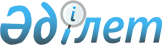 "Керделі ауылдық округінің 2019-2021 жылдарға арналған бюджеті туралы" Шиелі аудандық мәслихатының 2018 жылғы 28 желтоқсандағы №34/19 шешіміне өзгерістер енгізу туралы
					
			Мерзімі біткен
			
			
		
					Қызылорда облысы Шиелі аудандық мәслихатының 2019 жылғы 9 тамыздағы № 42/13 шешімі. Қызылорда облысының Әділет департаментінде 2019 жылғы 13 тамызда № 6870 болып тіркелді. Мерзімі біткендіктен қолданыс тоқтатылды
      "Қазақстан Республикасының Бюджет кодексі" Қазақстан Республикасының 2008 жылғы 4 желтоқсандағы кодексінің 9-1 бабына және "Қазақстан Республикасындағы жергілікті мемлекеттік басқару және өзін-өзі басқару туралы" Қазақстан Республикасының 2001 жылғы 23 қаңтардағы Заңының 6-бабының 1-тармағының 1) тармақшасына сәйкес Шиелі аудандық мәслихаты ШЕШІМ ҚАБЫЛДАДЫ:
      1. "Керделі ауылдық округінің 2019-2021 жылдарға арналған бюджеті туралы" Шиелі аудандық мәслихатының 2018 жылғы 28 желтоқсандағы № 34/19 шешіміне (нормативтік құқықтық актілерді мемлекеттік тіркеу Тізілімінде 6610 нөмірімен тіркелген, Қазақстан Республикасының нормативтік құқықтық актілерінің эталондық бақылау банкінде 2019 жылы 15 қаңтарда жарияланған) мынадай өзгерістер енгізілсін:
      1-тармақ жаңа редакцияда жазылсын:
      "1. Керделі ауылдық округінің 2019-2021 жылдарға арналған бюджеті 1, 2 және 3-қосымшаларға сәйкес, оның ішінде 2019 жылға мынадай көлемдерде бекітілсін:
      1) кірістер – 111 330 мың теңге, оның ішінде;
      салықтық түсімдер - 2467 мың теңге;
      трансферттердің түсімі – 108 863 мың теңге;
      2) шығындар – 113 335 мың теңге;
      3) таза бюджеттік кредиттеу - 0;
      бюджеттік кредиттер - 0;
      бюджеттік кредиттерді өтеу -0;
      4) қаржы активтерімен жасалатын операциялар бойынша сальдо - 0;
      қаржы активтерін сатып алу - 0;
      мемлекеттің қаржы активтерін сатудан түсетін түсімдер - 0;
      5) бюджет тапшылығы (профициті) – - 2005 мың теңге;
      6) бюджет тапшылығын қаржыландыру (профицитін пайдалану) – 2005 мың теңге;
      қарыздар түсімі - 0;
      қарыздарды өтеу – 0;
      бюджет қаражаттарының пайдаланылатын қалдықтары – 2005 мың теңге;";
      аталған шешімнің 1-қосымшасы осы шешімнің қосымшасына сәйкес жаңа редакцияда жазылсын.
      2. Осы шешім 2019 жылғы 1 қаңтардан бастап қолданысқа енгізіледі және ресми жариялауға жатады. Керделі ауылдық округінің 2019 жылға арналған бюджеті
					© 2012. Қазақстан Республикасы Әділет министрлігінің «Қазақстан Республикасының Заңнама және құқықтық ақпарат институты» ШЖҚ РМК
				
      Шиелі аудандық мәслихатсессиясының төрағасы:

Н. Әмір

      Шиелі аудандық мәслихат хатшысы: 

Б.Сыздық
Шиелі аудандық мәслихатының 2019 жылғы "09" тамыздағы №42/13 шешіміне қосымшаШиелі аудандық мәслихаттың 2018 жылғы "28" желтоқсандағы №34/19 шешіміне 1-қосымша
Санаты 
Санаты 
Санаты 
Санаты 
Сомасы, мың теңге
Сыныбы 
Сыныбы 
Сыныбы 
Сомасы, мың теңге
Кіші сыныбы 
Кіші сыныбы 
Сомасы, мың теңге
Атауы
Сомасы, мың теңге
1. Кірістер 
111330
1
Салықтық түсімдер
2467
01
Табыс салығы
668
2
Жеке табыс салығы
668
04
Меншікке салынатын салықтар
1499
1
Мүлікке салынатын салықтар
129
3
Жер салығы
170
4
Көлік кұралдарына салынатын салық
1500
4
Трансферттер түсімі
108863
02
Мемлекеттiк басқарудың жоғары тұрған органдарынан түсетiн трансферттер
108863
3
Аудандардың (облыстық маңызы бар қаланың) бюджетінен трансферттер
108863
Функционалдық топ 
Функционалдық топ 
Функционалдық топ 
Функционалдық топ 
Бюджеттік бағдарламалардың әкiмшiсi
Бюджеттік бағдарламалардың әкiмшiсi
Бюджеттік бағдарламалардың әкiмшiсi
Бағдарлама
Бағдарлама
Атауы
2. Шығындар
113335
01
Жалпы сипаттағы мемлекеттiк қызметтер
16702
124
Аудандық маңызы бар қала, ауыл, кент, ауылдық округ әкімінің аппараты
16702
001
Аудандық маңызы бар қала, ауыл, кент, ауылдық округ әкімінің қызметін қамтамасыз ету жөніндегі қызметтер
16702
011
Республикалық бюджеттен берілетін трансферттер есебінен
1709
015
Жергілікті бюджет қаражаты есебінен
14522
022
Мемлекеттік органның күрделі шығыстары
471
04
Білім беру
61798
124
Аудандық маңызы бар қала, ауыл, кент, ауылдық округ әкімінің аппараты
61798
041
Мектепке дейінгі білім беру ұйымдарында мемлекеттік білім беру тапсырысын іске асыруға
61798
011
Республикалық бюджеттен берілетін трансферттер есебінен
8757
015
Жергілікті бюджет қаражаты есебінен
53041
06
Әлеуметтік көмек және әлеуметтік қамсыздандыру
3893
124
Аудандық маңызы бар қала, ауыл, кент, ауылдық округ әкімінің аппараты
3893
003
Мұқтаж азаматтарға үйде әлеуметтік көмек көрсету
3893
011
Республикалық бюджеттен берілетін трансферттер есебінен
494
015
Жергілікті бюджет қаражаты есебінен
3399
07
Тұрғын үй - коммуналдық шаруашылық
9165
124
Аудандық маңызы бар қала, ауыл, кент, ауылдық округ әкімінің аппараты
9165
008
Елді мекендердегі көшелерді жарықтандыру
930
009
Елді мекенде тазалық санитариясын қамтамасыз ету
300
011
Елді мекендерді абаттандыру мен көгалдандыру
7935
08
Мәдениет, спорт, туризм және ақпараттық кеңістiк
18777
124
Аудандық маңызы бар қала, ауыл, кент, ауылдық округ әкімінің аппараты
18777
006
Жергілікті деңгейде мәдени-демалыс жұмысын қолдау
18777
011
Республикалық бюджеттен берілетін трансферттер есебінен
3874
015
Жергілікті бюджет қаражаты есебінен
14903
13
Өзге де
3000
124
Аудандағы аудан әкімі аппараты, аудандық маңызы бар қала, ауыл, ауылдық округ 
3000
040
"Өңірлерді дамыту" бағдарламасы шеңберінде өңірлердің экономикалық дамуына жәрдемдесу бойынша шараларды іске асыру
3000
3. Таза бюджеттік кредит беру
0
4. Қаржы активтерімен жасалатын операциялар бойынша сальдо
0
5. Бюджет тапшылығы (профициті)
-2005
6. Бюджет тапшылығын қаржыландыру (профицитті пайдалану)
2005
 7
Қарыздар түсімі
0
 16
Қарыздарды өтеу
0
8
Бюджет қаражатының пайдаланылатын қалдықтары
2005
1
Бюджет қаражатының қалдықтары
2005
Бюджет қаражатының бос қалдықтары
2005